UNE ENVIE DE FAIRE LA FETE ? Vous aimez dansez, faire de nouvelles rencontres ou vous retrouvez en amis ?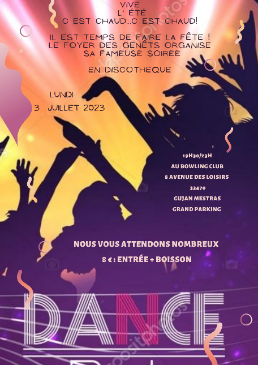 Après 3 ans de Contraintes sanitaires, le FO/FAM«  Les Genêts » est très heureux de vous convier à sa soirée privée animée par un super DJAu bowling star de Gujan - Mestras8 avenue des loisirs 33470 Gujan - Mestras		Le lundi 03 juillet 2023 de 19H30 à 23H30Au plaisir de vous voir nombreux !-------------------------------------------------------------------------------------------------				Coupon RéponseNous confirmons notre réponse à la participation de la soirée discothèque organisé par le FO/FAM « les Genêts 		Au bowling-star de Gujan -MestrasCi-joint coupon réponse souhaitée à nous envoyer avant le 12 Juin 2023Par courrier postal : FOFAM, les Genêts impasse des corsaires 33470 Gujan - MestrasPar courrier électronique : karine.lebrun@adapei33.com06/16/56/10/55Nom de l’établissement :Nom et nombre des encadrants accompagnateurs :Nombre et noms  des participants Nom et coordonnées du responsable contact :